VÍTKOVICE HTB a.s.zapsána v obchodním rejstříku vedeným Krajským soudem v Ostravě, oddíl B, vložka 381 sídlo: Ruská 2887/101, 703 OO Ostrava – Vítkovice středisko SERVIS: Nádražní 3113/128, 702 00 Ostrava — Moravská OstravaCENÍK PRACÍ A SLUŽEB VÍTKOVICE HTB a.s.Kontrola přenosného hasicího přistroje . Kč	(Kč s DPH)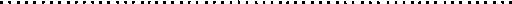 Kontroly pojízdných hasicích přístrojůKontrola vnitřních a venkovních požárních hydrantů (vč. vystavení zprávy) . Kč (Kč s DPH)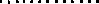 Ostatní práce (nesouvisí s kontr. a opravouKč za 1/2 hod. (Kč s DPH) 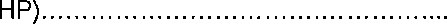 Montážní práce (nesouvisí s kontr. a opravou HP). Kč za 1/2 hod. ( Kč s DPH)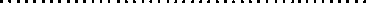 Doprava a přeprava....  Kč/km ( Kč s DPH)Opravy hasicích přístrojů – pojízdnýchK ceníku dílenských oprav HP budou přiúčtovány v případě skutečné potřeby:opravy tlakových patron (včetně plnění) : o obsahu 24 — 100 g Kč ( Kč s DPH)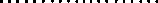 - 270 g  Kč ( Kč s DPH) 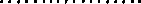 cena povrchové úpravy KOMAXIT (v případě potřeby) ..  Kč (Kč s DPH) 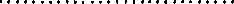 zapůjčeni hasicího přístroje.. 2% z ceny nového HP za kalendářní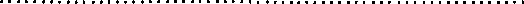 denCeník je platný od 1.1.2010Všeobecné dodací a servisní podmínky VÍTKOVICE HTB a.s.1 . Všeobecné dodací a servisní podmínky jsou platné pro všechny výkony akciové společnosti VÍTKOVICE HTB a. s. (dále jen Vítkovice HT B). Jiné podmínky než zde uvedené, mohou platit pouze v případě, jsou-li výslovně ujednány ve smlouvě nebo písemné potvrzeny ze strany VÍTKOVICE HTB.Všechny práce a služby poskytované společností VITKOVICE HTB uvedené v ceníku jsou vykonávány plně způsobilými pracovníky jak podle živnostenského zákona ö. 455/91 Sb. tak podle zákona ö, 133/85 Sb. o požární ochraně, ve znění pozdějších předpisů (úplné znění zákona č. 67/2001 Sb.), prováděcí vyhlášky MV ö. 246/2001 Sb. a ČSN ISO 1 1602-2.Zákazník je povinen dodržovat všeobecně závazné předpisy a technické normy platné v souvislosti s použitím a manipulací se zbožím dodávaným firmou VÍTKOVICE HTB.Od povinnosti dodávky, respektive od dodržení dohodnutého termínu osvobozují firmu VÍTKOVICE HTB události vyšší moci. Za události vyšší moci se považují všechny okolnosti nezávislé na vůli stran, a to zejména přírodní katastrofy, požáry, povodně, přerušení dopravy apod.Kontroly, opravy a periodické zkoušky hasicích přístrojů jsou certifikovány podle ČSN EN ISO 9001, což zajišťuje vysokou kvalitu provedených prací a služeb.6, Provozní kontroly a tlakové zkoušky požárních vodovodů (hydrantů) se provádějí dle platné normy ČSN 730873.Firma VÍTKOVICE HTB neručí za škody na osobách a věcech, které vzniknou v důsledku neodborného používání dodávaného zboží a služeb, ani za škody způsobené z nedbalosti objednatele.Pracovní úkony vykonávané v prostorách podléhajících zvýšeným hygienickým požadavkům jsou prováděny servisními techniky, jejichž zdravotní způsobilost je ověřena platnými zdravotními průkazy.U zákazníků se smlouvou uzavřenou na dobu delší než 1 rok jsou termíny prováděných kontrol evidovány a zákazníci jsou upozorňováni na termíny kontrol následujících.Opravy na zakázku jsou realizovány do deseti kalendářních dnů ode dne převzetí zakázky, není-li dohodnuto jinak.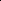 1 1. Záruční doba činí 1 rok od ukončení práce a vztahuje se na vady, které se vyskytly v záruční době, Záruka se nevztahuje na nevhodné zacházení nebo uskladnění materiálu a zboží, kontroly a opravy provedené osobami bez předepsaného oprávnění.Kupující (objednatel) uplatňuje reklamace osobně nebo písemně u VÍTKOVICE HTB. Podmínkou uplatnění reklamace je předložení (řádně vyplněného záručního listu nebo účetního dokladu a reklamovaného výrobku (hasicí přístroj s neporušenou plombou), zboží nebo předmětu provedené služby. Reklamace je vyřízena do 30 dnů od uplatnění, není-li dohodnuto jinak.Všechny ceny jsou stanoveny podle technologických postupů oprav jednotlivých typů hasicích přístrojů a předpokládají použití originálních náhradních dílů a materiálu.Použité náhradní díly a materiál jsou účtovány k ceně prací a služeb podle skutečně použitého počtu jednotlivých kusů.Všechny ceny prací a služeb kryjí pouze čistý technologický čas na jejich provedení, Např. shromáždění přístrojů na jedno místo nebo pochůzky mezi jednotlivými pracovišti v areálu zákazníka, či čekání na zpřístupnění prostorů a přístrojů, budou servisními techniky vykázány samostatné a oceněny položkou ostatní práce.Pracovní úkony nezahrnuté do technologických postupů oprav, jako např. montáž věšáků, opravy hydrantů, čištění hasicích přístrojů, instruktáž a použití nestandardní dokumentace, jsou servisním technikem vykázány a oceněny položkou ostatní práce.Marná jízda servisního technika, zapříčiněna objednatelem, je účtována položkami „ostatní práce” a „doprava a přeprava”.Při vyřazení hasicího přístroje je zákazníkovi vystaven doklad o vyřazení. Likvidace hasicího přístroje včetně náplní je prováděna v souladu se zákonem o odpadech č. 185/2001 Sb.Zapůjčení hasicího přístroje zákazníkovi je prováděno na základě uzavřené Smlouvy o zapůjčení.objednatelVÍTKOVICE HTB a.s.SMLOUVAuzavřená pod č. : 14/300/1296 mezi smluvními stranami:Dodavatel :VÍTKOVICE HTB a.s. , sídlo : Ruská 2887/101, 703 OO Ostrava - Vítkovice středisko SERVIS : Nádražní 3113/128, 702 00 Ostrava - Moravská Ostrava zastoupený : ……. — ………………….. tel. : +420 ……, ….., …., fax : +420 ……. e-mail: ……… mobil : ……	Bankovní spojení :	………………, číslo účtu : …………..	IČ : 45192219	DIČ : CZ 45192219Společnost zapsaná v OR vedeným Krajským soudem v Ostravě, oddíl B, vložka 381( dále jen dodavatel )aObiednatel : Náš svět, příspěvková organizace Pržno 239, 739 11 Pržno zastoupený :Mgr. Annou Hamelovou tel.: …….	fax : ………. e-mail : …………Bankovní spojení : …………… číslo účtu :…………… IČ : 00847046	DIČ :Společnost zapsána v OR nebo jiné evidenci :(dále jen objednatel)1. Předmět SMLOUVY II.CENA Předmětu SMLOUVY Ceny kontrol jsou stanoveny dle ceníku prací a služeb.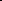 1.2.1.2.3.4. 5.6.7.8.9.1.2. 3.4.5.6.III. PLATEBNI PODMINKYObjednatel zaplatí cenu za předmět smlouvy po předání předmětu smlouvy prostřednictvím faktury, a to nejpozději v den splatnosti uvedený na faktuře. Splatnost faktury činí 14 dnů od data vystavení faktury.V případě prodlení úhrady ceny je objednatel povinen zaplatit dodavateli úrok z prodlení ve výši 0,05% z dlužné částky za každý den prodlení do 30.dne prodlení. Za každý další den prodlení zaplatí objednatel úrok z prodlení ve výši 0,1% z dlužné částky.IV. OSTATNÍ UJEDNÁNÍObjednatel zpřístupní prostory, kde jsou umístěny hasicí přístroje, požární vodovody nebo požární klapky a vyhradí vhodné místo pro provedení kontroly.Objednatel je pověřen koordinací provádění opatření k ochraně bezpečnosti a zdraví zaměstnanců objednatele i zhotovitele a postupů k jejich zajištění dle Zákona č. 262/2006 Sb., § 101 , odst. 3, v platném znění.Kontrolu hasicích přístrojů, požárních vodovodů, příp. požárních klapek provede dodavatel v dohodnuté lhůtě, včetně vystavení Dokladu o provedené kontrole, údržbě a opravách a Výkazu prací, náhradních dílů a materiálů.Objednatel předloží ke kontrole a opravě zařízení řádně udržované a očištěné.Opravu hasicích přístrojů, požárních vodovodů a požárních klapek provede dodavatel následně po provedené kontrole. Odvoz do opravy provede dodavatel na přání objednatele, náklady na dopravu budou součástí ceny plnění.Dodavatel vybaví na požádání objednatele objekty hasicími přístroji, případně provede další práce dle jednotlivých objednávek objednatele.Při kontrole pojízdných a přívěsných hasicích přístrojů, jejichž součástí je tlaková nádoba, podléhající revizím dle ČSN 69 0012, předloží objednatel revizní knihu. Při kontrole požárních vodovodů předloží objednatel schéma rozmístění požráních vodovodů v objektu.Při kontrole hasicích přístrojů, požárních vodovodů nebo požárních klapek na více místech (nebo v rozsáhlejších objektech) předloží objednatel seznam míst a jména pracovníků, kteří zajistí přístup k uvedenému zařízení. Uvedený seznam bude součástí smlouvy.Při smlouvě sjednané na dobu delší než 1 rok nebo na dobu neurčitou bude dodavatel sledovat předepsané termíny kontrol nebo oprav hasicích přístrojů, požárních vodovodů nebo požárních klapek u objednatele a kontroly a opravy v těchto termínech provádět.V. ZÁVĚREČNÁ USTANOVENÍVztahy mezi smluvními stranami se řídí ustanovením obchodního, případně občanského zákoníku.Případné spory se řeší na úrovni zástupců objednatele a dodavatele a řídí se zmíněnými zákoníky.Pro kontroly a opravy vykonané dle této smlouvy platí technologické postupy dodavatele.Práce budou provedeny podle podmínek stanovených právními předpisy, normativními požadavky a průvodní dokumentací výrobců.Smlouvu lze doplňovat nebo měnit písemnými dodatky, které musí být jako dodatky výslovně označeny a schváleny oběma smluvními stranami.Záruční doba činí 1 rok od ukončení práce a vztahuje se na vady, které se vyskytly v záruční době. Lhůta k odstranění vady činí 6 pracovních dní od doručení písemného nahlášení dodavateli. Reklamovaný hasicí přístroj musí být předložen nedemontovaný spolu s plombou zástupci dodavatele, který reklamace vyřizuje. Záruka se nevztahuje na nevhodné zacházení nebo uskladnění přístroje, na kontroly a opravy provedené osobami bez předepsaného oprávnění.Smlouva nabývá platnosti dnem podpisu obou smluvních stran, je sepsána ve dvou vyhotoveních.Uzavírá se na dobu neurčitou — určitou * * nehodící se škrtněte 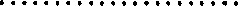 Smluvní strany jsou oprávněny vypovědět tuto smlouvu s tříměsíční výpovědní lhůtou, která počíná běžet prvním dnem měsíce následujícího po doručení výpovědi.IČO: 45192219 DIČ: CZ 45192219 tel.: + 420 ……………………………..., 596 133 906, fax,: + 420 596 133 904 ,Typ HPs 1 x 30s 2 x 30s 4 x 30C02 20 HKSI 47W45 WP45VP 200SI 275p 40P50 P60PG 210 P 250Sazba KčCena s DPHTypOprava bez DPHHP s DPHTlaková bez DPHzkouška s DPHRegenerace bez DPHnáplně s DPHNová bez DPHnáplň s DPHVyřazení bez DPHs DPHC02 1,5 kgC02C02C02	6 kgC02 30 kgpěnový 6 1pěnový 9 1práškový 1 kgpráškový 2 kgpráškový 4 kgpráškový 6 kgvodní 8 1vodní 9 1vodní IO Ihalonový 1 kghalonový 2 kghalonový 6 kghalonový IO kgTypOprava bez DPHHP s DPHTlaková bez DPHzkouška s DPHRegenerace bez DPHnáplně s DPHNová bez DPHnáplň s DPHVyřazení bez DPHs DPHS I x 30 kgs 2 x30 kgs 4x30 kgpojízdný prášk. 50 - 60 kgpojízdný prášk.250 kpojízdný pěnový200 1 VP200pojízdný pěnový45 1 WP 45